ЕРКАСЬКА МІСЬКА РАДА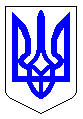 ЧЕРКАСЬКА МІСЬКА РАДАВИКОНАВЧИЙ КОМІТЕТРІШЕННЯВід 01.08.2017 № 798Про проведення шкільного ярмарку на площі 700-річчямістаВідповідно до пункту 8-а статті 30 Закону України «Про місцеве самоврядування в Україні», зважаючи на звернення комунального підприємства «Черкаські ринки» (вх. 46580-Я від 21.07.2017), керуючись рішенням Черкаської міської ради від 09.07.2010 № 5-821 «Про затвердження Порядку укладання договорів про пайову участь в утриманні об’єктів благоустрою міста», виконавчий комітет Черкаської міської ради ВИРІШИВ:1. Комунальному підприємству «Черкаські ринки»:1.1. Організувати та провести з  01 серпня до 10 вересня 2017 року шкільний ярмарок площею до 220 кв.м на площі 700-річчя міста.1.2. Укласти договір про пайову участь в утриманні об’єктів благоустрою міста у місці проведення шкільного ярмарку з урахуванням фактично використаної площі.1.3. Провести благоустрій території ярмарку та облаштування торговельних місць.1.4. Утримувати територію ярмарку та прилеглу до нього територію в належному санітарному стані.1.5. Укласти угоду на вивезення відходів та забезпечити її виконання.2. Установити режим роботи ярмарку з 8-00 до 20-00 години. 3. Контроль за виконанням рішення покласти на директора департаменту економіки та розвитку Черкаської міської ради Удод І.І.Перший заступник міського голови з питаньдіяльності виконавчих органів ради                                                      С.А. Овчаренко